DANCE TIME STUDIO DANCE CAMPS 2019    DANCE TIME CUP  or  SHOE BAG with registration! :)  OFFERED ONLY 1 WEEK! CLASSES FILL FAST!   SIGN UP SOON TO GUARANTEE YOUR SPOT!! **Each class is $45.00 per dancer per class*Each class limited to 10 dancers. *Classes must have a min. of 5 dancers or they may be combined or cancelled.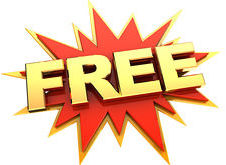 PICK UP/ DROP OFF YOUR REGISTRATION FORMS  from the Columbia Physical Therapy office  OR  download them from our website  **** REGISTRATIONS DUE BY JULY 5TH! ****www.dancetimeothello.com  Questions? Becky 509-989-1846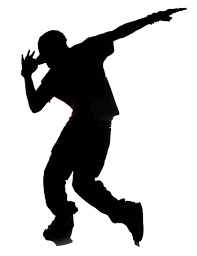 DANCE TIME! SUMMER REGISTRATION 2019Student Information:  (List all children who plan to attend classes…More than 3 kids? Let me know!) Name: ___________________________________________     Age: ____________Birthdate: ____________      Class choice :  ___________________ Session #__________ Name: ___________________________________________      Age: ___________Birthdate: ____________      Class choice :_____________________ Session#__________Parent Information: 	    YOU MUST FILL IN BOLD AREA        Do you Facebook?  Yes      NoName: ____________________________________________________   Texting?   Yes      No   Mailing Address: _____________________________________________________________ Preferred contact Phone # _______________________  Email:________________________Emergency Contact:  Name _______________________________ Phone # _______________Relationship to child: _________________________________________SUMMER DANCE CAMP FEES PER CHILD, PER CAMP: $45.00Please read carefully and be aware that in signing up and participating in the above program, you will be waiving and releasing all claims for injuries arising out of this program that you or the above participant might sustain: I have read the Dance Time! Policies and Procedures information sheet and agree to its rules and regulations. I, also, do hereby fully release and discharge Dance Time!, its officers, agents, servants and employees from any and all claims from injuries, damage or loss which I (or dependents under 18 years of age) may have or which my accrue to me (or dependents) on account of my (their) participation in the above Dance Time! sponsored activities. I further agree to indemnify and hold harmless and defend Dance Time!, its officers, agents, servants, and employees from any and all claims resulting from injuries, damages, and losses sustained by me (or dependents under 18 years of age) and arising out of, connected with, or in any way associated with these activities sponsored by Dance Time!**Dance Time will from time to time post pictures on their website. If you DO NOT want your child’s pictures posted it is your responsibility to speak with me! Otherwise your signature gives permission to use said pictures.Signature (parent’s signature if participant(s) is/are under 18) ___________________________________________________________________________________COMPLETED REGISTRATIONS AND FEES can be dropped off at the Columbia Physical Therapy front desk or MAIL to: Becky Jones, 2354 W. Covey Rd. Othello, WA 99344Time &Dates:Session # 1*floor A - downstairsSession # 1*Floor B -upstairsTime &Dates:July 8-10th (M,T,W)July 8 -10th (M,T,W)10:00-11:00 amMini Ballet ages 3-6All Star Hip Hopages 7-1011:30-12:30 pmBeginningCloggingages 7+Mini Hip Hop ages 4-6CLOGGING CAMP:This will be a fast paced 1 day LOW/MIDDLE  INTERMEDIATE clogging camp for existing cloggers. NO BEGINNERS!Thursday, July 11th  9 am -1 pm      Pack a lunch :)  CLOGGING CAMP:This will be a fast paced 1 day LOW/MIDDLE  INTERMEDIATE clogging camp for existing cloggers. NO BEGINNERS!Thursday, July 11th  9 am -1 pm      Pack a lunch :)  CLOGGING CAMP:This will be a fast paced 1 day LOW/MIDDLE  INTERMEDIATE clogging camp for existing cloggers. NO BEGINNERS!Thursday, July 11th  9 am -1 pm      Pack a lunch :)  